Otvor za čišćenje s brtvom s valjanim prstenom RO 125Jedinica za pakiranje: 1 komAsortiman: K
Broj artikla: 0092.0407Proizvođač: MAICO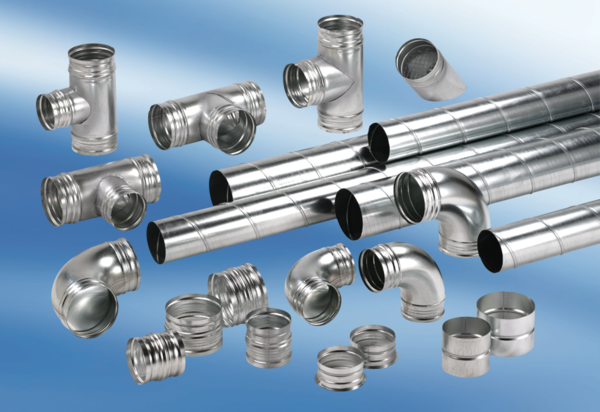 